senza titolo
Giada Bianchi | Giulio Cassanelli | Francesco Maria GambaAndréanne Oberson | Nicole Santin 27 Maggio - 30 Giugno 2021Inaugurazione 27 Maggio dalle 16:00 alle 20:00
_________________________________________________________________________________
Ares Contemporary è lieta di presentare “senza titolo” una mostra collettiva a cura di Maria Ares Chillon in collaborazione con Atelier Viandanti.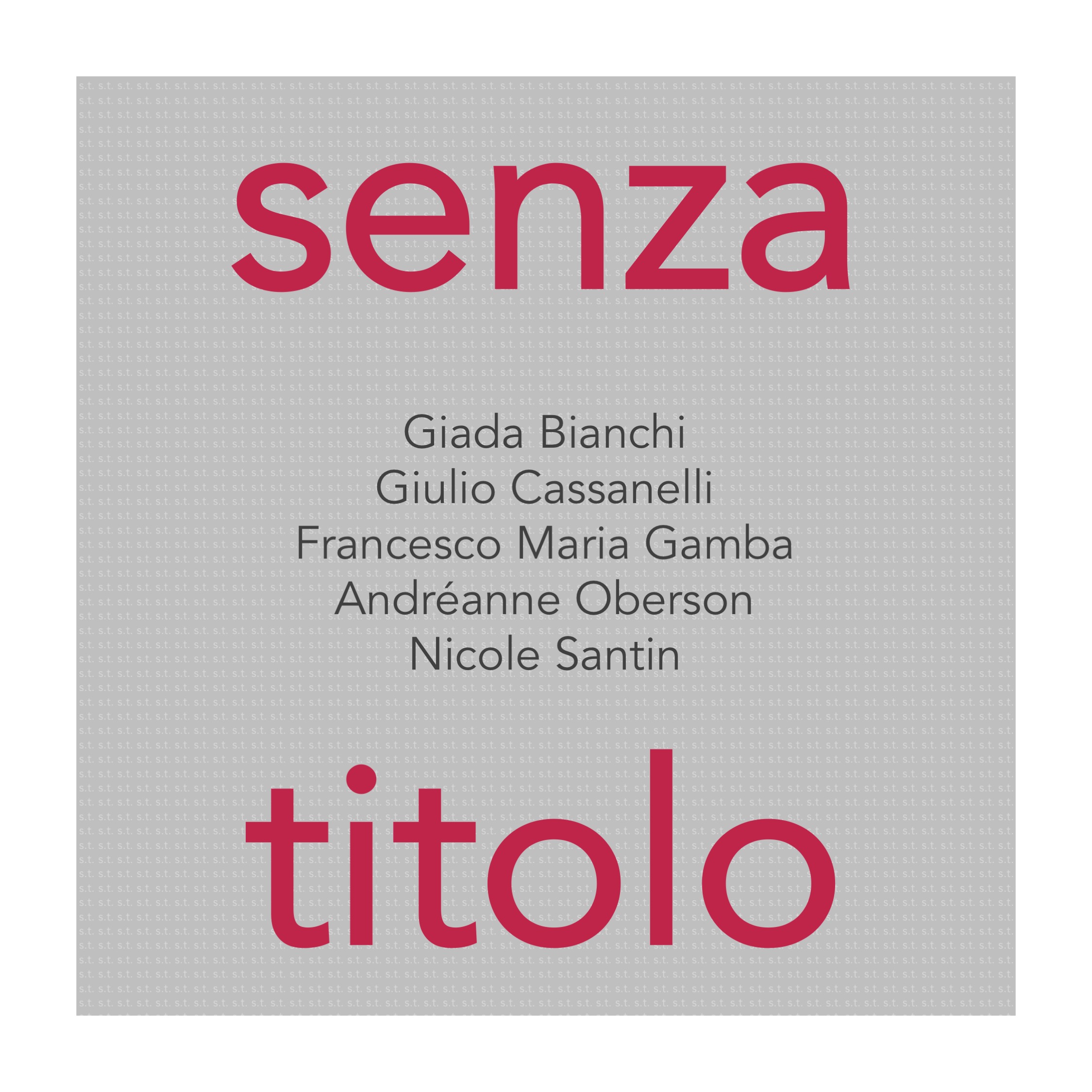 CULTURA, ARTE ... E COMUNICAZIONE.Marco Tullio Cicerone diceva che la Cultura è tutto ciò che lo Spirito Umano coltiva, ciò che ci rende grandi e ci fa evolvere come persone.La massima espressione della Cultura, la rappresentazione della “Volontà di Cultura” è l'ARTE.ARTE che come tale è la scommessa e la voce dell'artista DOVE COMUNICA A NOI L'ESISTENZA di un mondo diverso, attraverso la sua percezione della Realtà, di cui solo lui, l'artista, è consapevole ... e così con la sua proposta lui ci illumina e ci arriva come una rivelazione: un'Epifania che ci arricchisce e ci coltiva come persone.Alfonso José Sánchez Muñoz  LasArtessonelfin,yLACOMUNICACIONesEpifanía,y elMedio.Sineleganciasindiseño ysinArtesennuestraexistenciasolohayvulgaridad.Alfonso José Sánchez Muñoz  #poebarriosArtisti	 		Giada Bianchi | Giulio Cassanelli | Francesco Maria GambaAndréanne Oberson | Nicole Santin Titolo 			senza titoloA cura 		Maria Ares ChillonFanzine 		Pubblicata da ARES CONTEMPORARY in Edizione di 100           Pagine 		40 pagineTesto critico 		Alfonso José Sánchez MuñozSede 			Atelier Viandanti, Riva Caccia 1, Lugano. Switzerland.Date 			27 Maggio / 30 Giugno 2021
Inaugura 		27 Maggio 2021 dalle 16:00 alle 20:00Orari 			Su appuntamento